بسمه تعالی                                                           			                                تاریخ: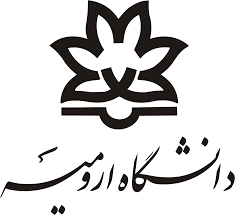                فرم تسویه حساب«فراغت از تحصیل – روزانه»دانشکده کشاورزیفرم تسویه حساب دانشکده کشاورزیوضعیت : فراغت از تحصیل □		انتقال □		انصراف 	□	مهمانی □دانشجوی گرامی با آرزوی توفیق در مراحل آتی درسی و تحصیلی حتما این فرم را پس از تکمیل به اداره آموزش دانشکده تحویل فرمایی. امکان انجام تسویه حساب دانشگاه بعد از تحویل این فرم به دانشکده مقدور خواهد بود . آموزش دانشکده باسمه تعالیاطلاعات تحصیلی فارغ التحصیلان دانشگاه ارومیهنام : 						نام خانوادگی :کدملی :						جنسیت :دانشکده :						شماره دانشجویی :رشته تحیلی : 					دوره تحصیلی :دوره ( شبانه / روزانه ) :				سال و نیمسال تحصیلی :آدرس ایمیل :					تلفن همراه :تلفن ثابت :					آدرس پستی :توجه:این فرم بدون مهر و امضاء آموزش دانشکده فاقد اعتبار می باشد.آقا/خانم   فرزند  دانشجوی رشته   مقطع کارشناسی به شماره دانشجویی   متولد سال   به شماره شناسنامه   صادره از شماره تلفن همراه    در تاریخ   شروع به تحصیل نموده و در تاریخ  تقاضای تسویه حساب می نماید.** دانشجوی نامبرده، (انتقالی/ مهمانی/ تغییر رشته)از دانشگاه  _______   بوده و تعداد ____  نیمسال در دانشگاه مذکور تحصیل نموده است. قسمت های مختلف دانشگاه با امضا و مهر فرم تسویه حساب تایید می نمایند نامبرده هیچگونه بدهی یا تعهدات دیگر به آن قسمت ندارد.                                                                                       آموزش دانشکدهآقا/خانم   فرزند  دانشجوی رشته   مقطع کارشناسی به شماره دانشجویی   متولد سال   به شماره شناسنامه   صادره از شماره تلفن همراه    در تاریخ   شروع به تحصیل نموده و در تاریخ  تقاضای تسویه حساب می نماید.** دانشجوی نامبرده، (انتقالی/ مهمانی/ تغییر رشته)از دانشگاه  _______   بوده و تعداد ____  نیمسال در دانشگاه مذکور تحصیل نموده است. قسمت های مختلف دانشگاه با امضا و مهر فرم تسویه حساب تایید می نمایند نامبرده هیچگونه بدهی یا تعهدات دیگر به آن قسمت ندارد.                                                                                       آموزش دانشکدهامور دانشجویان (رعایت ترتیب مراحل زیر الزامی می باشد.)امور دانشجویان (رعایت ترتیب مراحل زیر الزامی می باشد.)2-اداره بورس و وام (روبروی رستوران دامپزشکی)*مبلغ وام تحصیلی:..................................... ریال*مبلغ وام حج و بیمه درمانی:................... ریال*مبلغ وام ضروری:....................................... ریالرئیس اداره بورس و وام1-اداره امور خوابگاه ها (روبروی رستوران دامپزشکی)*بدهی خوابگاه ها.......................... ریال*بدهی مقطع قبلی........................ ریال رئیس اداره امور خوابگاه ها4-دایره صدور کارت و تسویه (ساختمان ستاد مرکزی- اداره حراست)3- واحد صدور دفترچه اقساط (روبروی رستوران دامپزشکی)*مبلغ کل بدهی دانشجو:..............................ریالمسئول واحد صدور دفترجه اقساط6-ستاد شاهد و ایثارگر (فقط برای دانشجویان شاهد و ایثارگر الزامی است)(جنب کتابخانه مرکزی)5-کتابخانه مرکزی7-امور مالی سما (ساختمان آموزش کل)7-امور مالی سما (ساختمان آموزش کل)نام : ...........................نام خانوادگی : ................................شماره دانشجویی : ................................رشته :.........................کتابخانه دانشکده کشاورزی                                                                                    مهر و امضاءاموال دانشکده کشاورزی                                                                                            مهر و امضاءگروه آموزشی مربوطه                                                                                             مهر و امضاء